1.AdımLise son sınıfta olmaları ya da mezun durumda bulunmaları koşuluyla başvuruları kabul edilenler aşağıdadır. Yabancı uyruklu olanlar.Doğumla Türk vatandaşı olup, İçişleri Bakanlığından Türk vatandaşlığından çıkma izni alanlar ve bunların Türk vatandaşlığından çıkma belgesinde kayıtlı reşit olmayan çocuklarının aldığı 5203 sayılı Kanunla Tanınan Hakların Kullanılmasına İlişkin Belge sahibi olduklarını belgeleyenler.Doğumla yabancı uyruklu olup, daha sonra Türkiye Cumhuriyeti (TC) vatandaşlığına geçen çift uyruklular.Türkiye Cumhuriyeti (TC) uyruklu olup, lise öğreniminin son üç yılını Kuzey Kıbrıs Türk Cumhuriyet (KKTC) hariç yabancı bir ülkede tamamlayanlar.Kuzey Kıbrıs Türk Cumhuriyeti (KKTC) uyruklu olup, Kuzey Kıbrıs Türk Cumhuriyetinde (KKTC) ikamet eden ve Kuzey Kıbrıs Türk Cumhuriyetinde (KKTC) ortaöğrenimini tamamlayan General Certificate of Education A Level “GCE AL” sınav sonuçlarına sahip olanlar.Aşağıdaki durumda olan adayların ise başvuruları kabul edilmez. Türkiye Cumhuriyeti uyruklu olanlar, (lise öğreniminin son üç yılını Kuzey Kıbrıs Türk Cumhuriyeti (KKTC) dışında yabancı bir ülkede tamamlayanlar hariç),Kuzey Kıbrıs Türk Cumhuriyeti (KKTC) uyruklu olanlar, (ortaöğretiminin tamamını Kuzey Kıbrıs Türk Cumhuriyeti (KKTC) liselerinde bitirip General Certificate of Education A Level “GCE AL” sonucuna sahip olanlar hariç),Uyruğundan birisi Türkiye Cumhuriyeti (TC) olan çift uyruklular, (lise öğreniminin son üç yılını Kuzey Kıbrıs Türk Cumhuriyeti (KKTC) dışında yabancı bir ülkede tamamlayanlar hariç),Uyruğundan birisi Kuzey Kıbrıs Türk Cumhuriyeti (KKTC) olan çift uyruklular, (ortaöğreniminin tamamını Kuzey Kıbrıs Türk Cumhuriyeti (KKTC) liselerinde bitirip General Certificate of Education A Level “GCE AL” sonucuna sahip olanlar hariç),Türkiye Cumhuriyeti uyruklu olup, lise öğrenimini Kuzey Kıbrıs Türk Cumhuriyetinde (KKTC) tamamlayanlar.Detaylı bilgi için;     	Bartın Üniversitesi Yabancı Uyruklu Öğrencilerin Kabul ve Kayıt Esasları Yönergesi için tıklayınız.     	Bartın University of Turkish Republic Admission and Registration Instruction of Foreign Students2.AdımBaşvurular, Üniversite Bilgi Yönetim Sistemi> Uluslararası Öğrenci Başvurusu İşlemleri modülü üzerinden online olarak yabancı uyruklular için belirlenen akademik takvimde belirtilen tarihler arasında en fazla 5 (beş) programa yapılır. Başvuru yapmak için Tıklayınız. (Başvuru formunun yazıcıdan çıktısını almayı unutmayınız)Üniversite Bilgi Yönetim Sistemi Uluslararası Öğrenci Başvurusu İşlemleri Modülü Kullanım Kılavuzu için Tıklayınız.Başvuru esnasında aşağıda yer alan belgelerin Uluslararası Öğrenci Başvuru İşlemleri modülüne yüklenmesi gerekmektedir.Uluslararası Öğrenci Başvuru İşlemleri modülüne yüklenecek belgeler:Lise diplomasının aslı ya da Türkiye Temsilciliği tarafından onaylanan sureti,Adayın lisede aldığı dersleri ve bu derslerin notlarını gösteren Not Durum Belgesinin (Transkript) tercüme edilmiş ve Türkiye Temsilciliği tarafından onaylanmış sureti,Pasaportun kimlik bilgilerini gösteren sayfasının Türkiye Temsilciliği tarafından onaylanan fotokopisi.Varsa Türkiye’deki üniversiteler tarafından yapılan Yabancı Uyruklu Öğrenci Sınavını (YÖS) kazandığına dair belge.3.Adım Asıl ve yedeklerin sıralaması ilk önce YÖS sınavına giren ve en yüksek puan alan adaydan başlanarak en az 70 (yetmiş) puan alan adaya kadar sıralanır. Kontenjanın dolmaması halinde ortaöğretim başarı puanı en yüksek puan olan adaydan başlanarak en az 65 (altmış beş) puana kadar sıralama gerçekleştirilir. Bahse konu durumlar sonucunda boş kontenjan olması halinde YÖS sınavı en düşük 40 (kırk) olan adaya kadar sıralama yapılarak öğrenci kabulü yapılır. Başvuru değerlendirilmesinde 100’lük not sistemi dışındaki notlar YÖK’ün 100’lük sistemi esas alınarak dönüştürülür.Asıl listelerin herhangi birinde yer alan adaylara yedek listelerde yer verilmez. Birden fazla bölüm/programın aslı listesinde yer alan öğrenci tek bölüm/program için kayıt tercihinde bulunabilir.Özel yetenek sınavı ile öğrenci alan akademik birimlere yapılan başvuruların değerlendirilmesi, özel yetenek sınavını düzenleyen hükümlere göre yapılır.Aynı ülke uyruklu adaylardan yerleştirilenlerin sayısı ilgili programın kontenjanının %30’unu geçemez. Ancak kontenjanın dolmaması halinde ülke kotası uygulanmaz.Komisyon, ilgili birimin ilan edilen kontenjanı kadar asıl; bu kontenjanın iki katı kadar yedek ilan eder.Online Başvuruların kabul ve reddedilme işlemleri ilgili birimler tarafından, başvuruların değerlendirilmesi ve yerleştirilecek adayların belirlenmesi değerlendirme komisyonu tarafından yapılır. Başvuru koşullarını taşımayan adayların başvuruları değerlendirmeye alınmaz. Başvuru koşullarını sağlamış olmak adayın yerleştirildiği anlamına gelmez.4.Adım Yerleştirme sonuçları üniversitenin web sayfasında aşağıdaki kayıt takviminde belirtilen tarihlerde ilan edilir. Kabul mektubu adayın e-posta adresine gönderilir. İsteyen adaylar başvuru sayfasından kabul mektubunu temin edebilirler. 5.AdımKayıtlar Öğrenci İşleri Daire Başkanlığı birimi tarafından yapılacaktır.Kayıtlar aşağıdaki kayıt takviminde belirtilen tarihler arasında yapılır. Belirtilen tarihler arasında kayıt yaptırmayanlar bu haklarını kaybeder.Aday, kayıt işlemlerinin tamamlanması ile birlikte öğrencilik hakkını kazanır ve yönerge hükümlerine aykırı olmamak kaydıyla üniversitenin diğer öğrencilerine uygulanan hükümlere tabi olur.Başvurusu kabul edilen adayın kaydının yapılabilmesi için aşağıdaki belgelerin ibraz edilmiş olması gerekir. Türkçe Yeterlilik BelgesiLise diploması: Türkiye Temsilciliği tarafından onaylanmış tercümesi ve diploma aslı,Diploma Denklik Belgesi: Lise diplomasının denk olduğunu gösteren T.C. Milli Eğitim Bakanlığından ya da Türkiye Temsilciliğinden alınacak Denklik Belgesi’nin aslı,Not Durum Belgesinin (Transkript) Türkiye Temsilciliği tarafından onaylanmış tercümesi ve aslı, Pasaportun fotokopisi ve incelendikten sonra iade edilmek üzere aslı, Öğrenim ücretinin yatırıldığını gösteren banka dekontu, öğrenim ücreti aşağıda belirtilmiştir. Teminatın bloke edildiğini gösteren banka dekontu, teminat miktarı aşağıda belirtilmiştir.Öğrenim ikamet izin belgesi (Kayıttan sonra en geç bir ay içerisinde ilgili akademik birime teslim edilir.)4 (dört) adet vesikalık fotoğraf.Türkçe Yeterlilik Belgesi bulunmayanlar Üniversite tarafından yapılacak olan Türkçe Dil Yeterlilik Sınavına alınır. Bu sınavda C1/C2 düzeyinde başarılı olanların kaydı yapılır. Türkçe yeterlik belgesi bulunmayanlar Bartın Üniversitesi Dil Eğitim-Öğretim Uygulama ve Araştırma Merkezinde (BÜ-DEM) C1/C2 seviyesine yükselene kadar Türkçe hazırlık programlarına alınırlar veya Türkçe öğrenmek üzere 1 (bir) yıl izinli sayılırlar. Bu sürede Türkçe yeterlik koşulunu sağlayamayanların yerleştikleri programlardan kayıtları silinir. 6. Adım Önemli: Türkçe Yeterlilik Sınavı, kayıt hakkı kazanan adaylar için 01 Ekim 2018 tarihinde saat 10:00’ da Bartın Üniversitesi Dil Eğitim-Öğretim Uygulama ve Araştırma Merkezi
Ağdacı Kampüsü, Yahya Kemal Derslikleri Binasında yapılacaktır. NOT: Yabancı Uyruklu öğrenci yerleştirme işlemlerinde Ülke kotası uygulanacaktır.NOT: Yabancı Uyruklu öğrenci yerleştirme işlemlerinde Ülke kotası uygulanacaktır.Sağlık Hizmetleri Meslek Yüksekokulu İlk ve Acil Yardım programına alınacak öğrencilerin, devlet hastanelerinden veya üniversite hastanelerinden, sürücü belgesi almaya engel olmayan bir beden yapısı ve ruh sağlığına sahip olduklarını belgeleyen rapor almaları (Öğrencinin boy ve kilosunun sağlık kurulu raporunda belirtilmesi gerekmektedir.), program gereği 2. sınıfta araç kullanmalarının zorunlu olması sebebiyle kayıt tarihinde 17 yaşını tamamlamış olmaları; erkek öğrencilerde 1.65 m’den, kız öğrencilerde 1.60 m’den kısa olmamak, boy uzunluğunun santimetre olarak ifade edilen değerinin son iki rakamından en çok 5 fazla veya 15 noksan kilo ağırlığında olmak; kurtarma ve taşıma işlerinde iki kişilik bir ekipte çalışırken sedyedeki bir hastayı ekip arkadaşı ile birlikte taşıyabilecek beden ve fizik yeterliliğine sahip olmaları gerekmektedir.Ön Lisans-Lisans-Yüksek Lisans veya Doktora Öğrencilerinin Ülkemize Girişte Yapacağı İş ve İşlemler:                 	Ülkemize öğrenim amacıyla gelen ve kayıt hakkı bulunan fakat Türkçesinin yetersiz olması nedeniyle üniversite tarafından Türkçe öğrenme kurslarına yönlendirilen öğrencilere durumlarını belgelemeleri kaydıyla bir sonraki eğitim-öğretim döneminin başlangıcına kadar “ Öğrenci İkamet İzni” düzenlenir. Yabancı öğrenciler yurt içi veya yurt dışından illerimizde bulunan üniversitelere müracaat ettikten ve eğitim almaya hak kazandıktan sonra yabancılara kazandıkları üniversiteden davet mektubu gönderilir. Davet mektubuna istinaden yabancılar ülkemize giriş yapmak için müracaat ettiklerinde ülke konsolosluğumuza ve sınır kapısı görevlilerimize kendilerine gönderilmiş davet mektubunu ve kalacakları süreyi kapsayan pasaportlarını ibraz ederler. Ülkemize giriş yaptıktan sonra eğitim alabilmeleri için hak kazandıkları üniversiteye müracaat ederek ilk kayıtlarını yaptırırlar. Kendilerine verilen kayıt belgeleri ile vize muafiyeti sona ermeden yeni tarihli ve resimli öğrenci belgeleri ile illerde faaliyet gösteren İl Göç İdaresi Müdürlüklerine Öğrenci İkamet Belgesi alabilmek için müracaat ederler. İl Göç İdaresi Müdürlüklerinde yabancı öğrenciler ile mülakat yapılır. İkamet alabilmeleri için kendilerinden istenilen belge ve bilgiler yabancılara anlatılarak müracaat etmeleri sağlanır. İlk başvuru esnasında yabancı öğrencilerden istenen belgeler şunlardır:	       İkamet İzni Başvuru Formu ( www.goc.gov.tr adresinden e-ikamet butonuna basılarak ilk başvuru tıklanır, öğrenci ikamet izni seçimi yapılır.) Çıkan formda şahıs bilgileri eksiksiz olarak doldurulup, formun resimli bir çıktısı alınır. Çıkartılan forma ek olarak yabancı şahıslardan;  Yabancıdan geçerli süresi olan pasaportu veya pasaportunun yerine geçen giriş belgesinin fotokopisi istenir. Yabancılardan ülkemize giriş yaptıkları pasaportun aslını İl Göç İdaresi Müdürlüğüne ibraz etmeleri( göstermeleri ) gerekmektedir. Yabancılardan son 6 ay içerisinde çekilmiş (önden yüzü açık, yabancıyı kolaylıkla tanıyabilecek şekilde), arka fonu beyaz ve biyometrik dört (4) adet fotoğraf getirmeleri istenilir.Ayrıca yabancıların ülkemizde kalacakları sürede yeterli ve düzenli maddi imkâna sahip olduğuna dair belge istenir. (Banka cüzdanı, döviz dekontu, maaş veya burs bilgisi vb. gibi)  Üniversiteden aldıkları Öğrenci Belgesi mutlaka İl Göç İdaresi Müdürlüğü’ ne müracaatta ibraz edilir. (Yabancı kişinin yeni kayıt dönemine ait öğrenci belgesi ibraz etmesi şarttır.)Eğitim görecek yabancının on sekiz yaşından küçük olması durumunda; yurt dışında bulunan annesi/babası veya yasal temsilcisinin vereceği muvafakatname ile Türkiye'ye giriş yapmasına ve eğitim almasına izin verilebilir.Yabancılardan müracaat ettikleri tarihte eğitim alacakları ilde bulunan adliyelerden Adli Sicil Kaydı Belgesi getirmeleri gerekmektedir.     Yabancılar kayıt yaptırdıkları Üniversitenin bulunduğu ilde oturmak mecburiyetindedirler. Bu nedenle öğrenim görecekleri ilde kalacakları yurt, pansiyon, otel, motel veya (konut) ev gibi yerler ile ilgili (kayıt belgesi, kontrat vb.) belgeleri müracaat esnasında İl Göç İdaresi Müdürlüğüne tanzim etmek zorundadır.           Ayrıca; yabancının ülkemizde kalacağı süreleri kapsayan Geçerli Sağlık Sigortası yaptırması zorunludur. Aşağıdakilerden herhangi biri yeterli olacaktır. Bunlar;      Genel Sağlık Sigortası: Yabancı Öğrenciler talep etmeleri halinde okula ilk kayıt yaptırdıkları tarihten itibaren 3 ay içinde Genel Sağlık Sigortasını öğrenim yapacakları ildeki İl Sosyal Güvenlik Kurumuna giderek yaptırabilirler. Alacakları provizyon belgesini yada başvuru belgesini idaremize teslim etmeleri müracaat sırasında zorunludur.  İkili Sosyal Güvenlik Sözleşmesi Kapsamında Geçerli Sigorta : Yabancılar ülkemize giriş yaparken kendi ülkelerinden yaptıracakları Üniversal nitelikte ve İkili Sosyal Güvenlik Sözleşmeleri kapsamında bulunan ve Türkiye'de kaldıkları sürede sağlık hizmetlerinden faydalanabileceğine dair belge getirmeleri gerekmektedir.( Bu belge yeminli tercüman tarafından Türkçe ’ye çevrilmeli ve Türkiye’ deki sigorta şirketlerinin yurt içindeki anlaşmalı olduğu şubelerinden akredite edilmesi kaydıyla geçerlilik sağlar.)Özel Sağlık Sigortası: Yabancılara yönelik Özel Sağlık Sigortası yaptırmaları zorunludur. Bu poliçelerde Hazine Müsteşarlığının Genelgesi uyarınca” İş bu poliçe 06.06.2014 tarih ve 9 sayılı İkamet izni Taleplerinde Yaptırılacak Özel Sağlık Sigortalarına İlişkin Genelge de belirlenen asgari teminat yapısını kapsamaktadır.” İbaresi bulunmakla birlikte yabancıların kayıt yaptırdıkları Üniversitenin bulunduğu il içinde faaliyet gösteren herhangi bir sigortacıdan yapılan “ayakta ve yatarak tedaviye” uygundur yazısı belirtilmelidir.        Ayrıca yabancı öğrencilerin her güz döneminde öğrenci belgelerini ve sigortalarını yenileyerek İl Göç İdaresi Müdürlüğü’ne belgelerin teslim edilmesi gerekmektedir. Yabancılar il içinde ikamet ettikleri adreslerini değiştirdiklerinde 20 gün içerisinde Müdürlüğümüze yeni adreslerini bildirmeleri gerekmektedir. Aksi takdirde yaptığımız kontrollerde eksik veya yalan bilgi verdiği anlaşılan yabancıların ikametleri Müdürlüğümüzce resen iptal edilecek ve yabancının ülkemizden çıkışı sağlanacaktır. İL GÖÇ İDARESİ MÜDÜRLÜĞÜELMALIK SOKAK NO:3 BARTIN VALİLİĞİ MERKEZ / BARTIN
WEB      : http://bartin.goc.gov.tr/
E-POSTA: bartin@goc.gov.tr
TEL         : 0 378 227 65 33
FAX         : 0 378 227 55 88"2018-2019 Öğretim Yılı Bakanlar Kurulu Kararına göre  katkı payı/öğrenim ücreti güncellenecektir."Öğrenim ücretleri,  Ziraat Bankası internet hesabına veya Ziraat Bankası ya da Ziraat Bankası Şubelerine bizzat giderek yabancı uyruklu numarası, ad ve soyadı verilerek IBAN TR70 0001 0000 5251 60 96 69 50 46 numarasına yatıracaktır.TR 43000100005251609669-5047 (Ziraat Bankası)NOT: Öğrenim ücretleri 2017-2018 öğretim yılına ait olup, Bakanlar Kurulunun 2018-2019 öğretim yılı için belirleyeceği öğrenim ücretlerine göre değişecektir. Değişiklik halinde fark, ayrıca tahsil edilecektir.Eğitim Fakültesi: 0378 501 10 00-1164, 1170, 1128İslami İlimler Fakültesi: 0378 501 10 00-1276, 1025, 2156Fen Fakültesi: 0378 501 10 00-1569,1525,1570Edebiyat Fakültesi: 0378 501 10 00 – 1055, 1020, 1039İktisadi ve İdari Bilimler Fakültesi: 0378 223 5372, 5373, 5374 Mühendislik Fakültesi: 0378 501 10 00-15 84,15 78,15 76Beden Eğitimi ve Spor Yüksekokulu: 0378 223 52 54-52 55, 5416, 54 17Bartın Meslek Yüksekokulu: 0378 223 5224 Ulus MYO: 0378 501 10 00-	24 91Sağlık Hizmetleri MYO: 0378 501 10 00-2507, 2504 ya da 0378 223 5214, 5215Öğrenci İşleri Daire Başkanlığı: 0378 223 50 28, 52 98, 52 97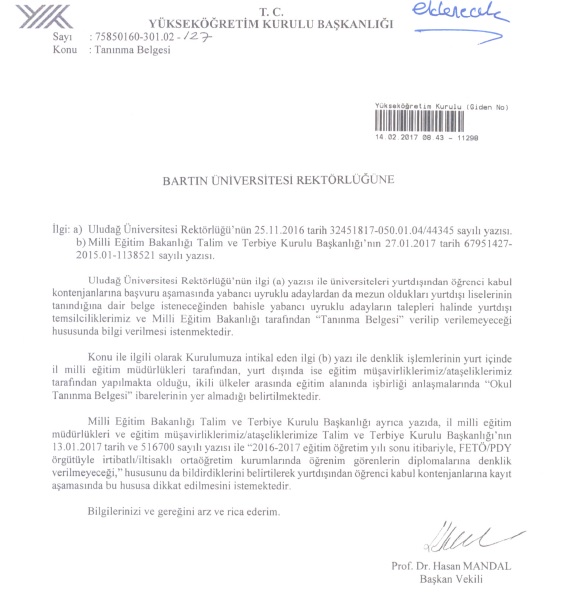 Bartın Üniversitesi 2018-2019 Akademik Yılı Yabancı Uyruklu Öğrenci Ek Kayıt TakvimiBartın Üniversitesi 2018-2019 Akademik Yılı Yabancı Uyruklu Öğrenci Ek Kayıt Takvimi06-14 Eylül 2018Yabancı Uyruklu Öğrencilerin Başvuruları17-18 Eylül 2018Başvuruların Değerlendirilmesi19 Eylül 2018Kesin Kayıt Hakkı Kazanan Öğrencilerin İlanı01 Ekim 2018*Türkçe Yeterlilik Sınavı01-05 Ekim 2018Yabancı Uyruklu Öğrencilerin Kesin KayıtlarıAKADEMİK BİRİMLERYabancı Uyruklu Öğrenci KontenjanlarıEDEBİYAT FAKÜLTESİArkeoloji14Çağdaş Türk Lehçeleri ve Edebiyatları11Çağdaş Türk Lehçeleri ve Edebiyatları (İ.Ö)14Felsefe14Felsefe (İ.Ö)14Sosyoloji9Psikoloji12Tarih10Tarih (İ.Ö)13Türk Dili ve Edebiyatı6Türk Dili ve Edebiyatı (İ.Ö)14TOPLAM131EĞİTİM FAKÜLTESİFen Bilgisi Öğretmenliği 11İlköğretim Matematik Öğretmenliği12Rehberlik ve Psikolojik Danışmanlık 11Sınıf Öğretmenliği9Sosyal Bilgiler Öğretmenliği8Türkçe Öğretmenliği12TOPLAM63AKADEMİK BİRİMLERYabancı Uyruklu Öğrenci KontenjanlarıFEN FAKÜLTESİBiyoteknoloji17İstatistik8Moleküler Biyoloji ve Genetik18TOPLAM43İKTİSADİ VE İDARİ BİLİMLER FAKÜLTESİİktisat16İşletme7Siyaset Bilimi ve Kamu Yönetimi8Siyaset Bilimi ve Kamu Yönetimi (İ.Ö)8Turizm İşletmeciliği7Uluslararası Ticaret ve Lojistik 17Uluslararası Ticaret ve Lojistik (İ.Ö)17Yönetim Bilişim Sistemleri8Yönetim Bilişim Sistemleri (İ.Ö)17TOPLAM105İSLAMİ İLİMLER FAKÜLTESİİslami İlimler 7İslami İlimler (İ.Ö)9TOPLAM16MÜHENDİSLİK FAKÜLTESİBilgisayar Mühendisliği17Elektrik-Elektronik Mühendisliği 9İnşaat Mühendisliği15İnşaat Mühendisliği (İ.Ö)17Makine Mühendisliği9Makine Mühendisliği (İ.Ö)15TOPLAM82ORMAN FAKÜLTESİOrman Endüstrisi Mühendisliği5Orman Mühendisliği8Peyzaj Mimarlığı10TOPLAM23LİSANS TOPLAM463AKADEMİK BİRİMLERYabancı Uyruklu Öğrenci KontenjanlarıBARTIN MESLEK YÜKSEKOKULUBilgisayar Programcılığı10Bilgisayar Programcılığı (İ.Ö)10Deniz ve Liman İşletmeciliği 7Gemi İnşaatı 7Grafik Tasarımı9Grafik Tasarımı (İ.Ö)7Halkla İlişkiler ve Tanıtım10Halkla İlişkiler ve Tanıtım (İ.Ö)7İşletme Yönetimi8Muhasebe ve Vergi Uygulamaları9Organik Tarım7Peyzaj ve Süs Bitkileri6Turizm ve Otel İşletmeciliği9Turizm ve Seyahat Hizmetleri8Marina ve Yat İşletmeciliği8TOPLAM122ULUS MESLEK YÜKSEKOKULUBüro Yönetimi ve Yönetici Asistanlığı 10Ormancılık ve Orman Ürünleri8TOPLAM18SAĞLIK HİZMETLERİ MESLEK YÜKSEKOKULUÇocuk Gelişimi10Çocuk Gelişimi (İ.Ö)10Evde Hasta Bakımı10Evde Hasta Bakımı (İ.Ö)10İlk ve Acil Yardım7İlk ve Acil Yardım (İ.Ö)9Optisyenlik9Optisyenlik (İ.Ö)9Tıbbi Dokümantasyon ve Sekreterlik9Tıbbi Dokümantasyon ve Sekreterlik (İ.Ö)10Tıbbi Tanıtım ve Pazarlama10Tıbbi Tanıtım ve Pazarlama (İ.Ö)10Yaşlı Bakımı Programı8Yaşlı Bakımı Programı (İ.Ö)10TOPLAM131ÖNLİSANS TOPLAM271GENEL TOPLAM734BARTIN ÜNİVERSİTESİ 2017-2018 EĞİTİM-ÖĞRETİM YILIYABANCI UYRUKLU ÖĞRENCİLERDEN ALINACAK ÖĞRENİM ÜCRETLERİBARTIN ÜNİVERSİTESİ 2017-2018 EĞİTİM-ÖĞRETİM YILIYABANCI UYRUKLU ÖĞRENCİLERDEN ALINACAK ÖĞRENİM ÜCRETLERİBARTIN ÜNİVERSİTESİ 2017-2018 EĞİTİM-ÖĞRETİM YILIYABANCI UYRUKLU ÖĞRENCİLERDEN ALINACAK ÖĞRENİM ÜCRETLERİBARTIN ÜNİVERSİTESİ 2017-2018 EĞİTİM-ÖĞRETİM YILIYABANCI UYRUKLU ÖĞRENCİLERDEN ALINACAK ÖĞRENİM ÜCRETLERİBİRİNCİ ÖĞRETİM ÜCRETLERİ (TL)BİRİNCİ ÖĞRETİM ÜCRETLERİ (TL)BİRİNCİ ÖĞRETİM ÜCRETLERİ (TL)BİRİNCİ ÖĞRETİM ÜCRETLERİ (TL)TEMİNAT BEDELİDÖNEMLİK HARÇ ÜCRETİYILLIK HARÇ ÜCRETİMühendislik Fakültesi200 TL193,50 TL387,00 TLİktisadi Ve İdari Bilimler Fakültesi200 TL156,50 TL313,00 TLOrman Fakültesi200 TL193,50 TL387,00 TLEğitim Fakültesi200 TL142,00 TL284.00 TLEdebiyat Fakültesi200 TL142,00 TL284.00 TLFen Fakültesi200 TL142,00 TL284,00 TLİslami İlimler Fakültesi200 TL142,00 TL284,00 TLMeslek Yüksekokulu200 TL95.00 TL190,00 TLSağlık Hizmetleri MYO200 TL95.00 TL190,00 TLUlus MYO200 TL95.00 TL190,00 TLİKİNCİ ÖĞRETİM ÜCRETLERİ (TL)İKİNCİ ÖĞRETİM ÜCRETLERİ (TL)İKİNCİ ÖĞRETİM ÜCRETLERİ (TL)İKİNCİ ÖĞRETİM ÜCRETLERİ (TL)TEMİNAT BEDELİYILLIK HARÇ ÜCRETİYILLIK HARÇ ÜCRETİMühendislik fakültesi200 TL764,50 TL1.529,00 TLİktisadi ve İdari Bilimler Fakültesi200 TL577,50 TL1.155,00 TLEdebiyat fakültesi200 TL513,50 TL1.027,00 TLFen fakültesi200 TL640,50 TL1.281,00 TLİslami İlimler Fakültesi200 TL513,50 TL1.027,00 TLMeslek Yüksekokulu200 TL385,00 TL770,00 TLSağlık Hizmetleri MYO200 TL385,00 TL770,00 TLUlus MYO200 TL385,00 TL770,00 TL